АДМИНИСТРАЦИЯ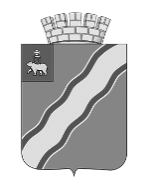 КРАСНОКАМСКОГО ГОРОДСКОГО ОКРУГАКОМИТЕТ ЗЕМЕЛЬНЫХ И ИМУЩЕСТВЕННЫХ ОТНОШЕНИЙРАСПОРЯЖЕНИЕ14.12.2023                                                                                       № 4253.7-рВ соответствии со статьей 39.46 Земельного кодекса Российской Федерации, Федеральным законом от 06 октября 2003 года № 131-ФЗ «Об общих принципах организации местного самоуправления в Российской Федерации», частями 3, 4 статьи 3.6 Федерального закона от 21 октября 2001 года № 137-ФЗ «О введении в действие Земельного кодекса Российской Федерации», Федеральным законом от 13 июля 2015 года № 218-ФЗ «О государственной регистрации недвижимости», Уставом Краснокамского городского округа, Положением о Комитете земельных и имущественных отношений администрации города Краснокамска, утвержденным решением Краснокамской городской Думы от 06.12.2018 № 83:Внести в распоряжения комитета земельных и имущественных отношений «Об установлении публичного сервитута для эксплуатации линейного объекта системы газоснабжения» следующие изменения:из распоряжений от 12.10.2023 № 2374.7-р, № 2376.7-р, № 2380.7-р, № 2381.7-р, № 2382.7-р, № 2383.7-р, № 2384.7-р, № 2385.7-р, № 2387.7-р, № 2388.7-р, № 2389.7-р, № 2390.7-р, № 2391.7-р, № 2394.7-р, № 2395.7-р, № 2396.7-р, № 2400.7-р, № 2401.7-р, № 2402.7-р, № 2406.7-р, № 2400.7-р, от 14.10.2023 № 2457.7-р исключить  п. 1.2.;из распоряжения от 22.11.2022 № 2954.7-р исключить п. 1.82.;из распоряжения от 22.11.2022 № 2955.7-р исключить п. 1.14.;из распоряжения от 22.11.2022 № 2956.7-р исключить п. 1.7.;из распоряжения от 22.11.2022 № 2957.7-р исключить п. 1.15.;из распоряжения от 22.11.2022 № 29548.7-р исключить п. 1.7.;из распоряжения от 22.11.2022 № 2959.7-р исключить п. 1.6.;из распоряжения от 22.11.2022 № 2960.7-р исключить п.1.14.;из распоряжения от 22.11.2022 № 2962.7-р исключить п. 1.27.;из распоряжения от 22.11.2022 № 2963.7-р исключить п. 1.8.;из распоряжения от 22.11.2022 № 2964.7-р исключить п. 1.6.;из распоряжения от 22.11.2022 № 2965.7-р исключить п. 1.22.;из распоряжения от 22.11.2022 № 2966.7-р исключить п. 1.97.;из распоряжения от 22.11.2022 № 2968.7-р исключить п. 1.43.;из распоряжения от 22.11.2022 № 2969.7-р исключить п. 1.59.;из распоряжения от 22.11.2022 № 2970.7-р исключить п. 1.75.;из распоряжения от 22.11.2022 № 2973.7-р исключить п. 1.9.;из распоряжения от 25.11.2022 № 3010.7-р исключить п. 1.97.;из распоряжения от 25.11.2022 № 3011.7-р исключить п. 1.236.Отделу аренды земли обеспечить:2.1. Опубликование распоряжения в специальном выпуске «Официальные материалы органов местного самоуправления Краснокамского городского округа» газеты «Краснокамская звезда» и на официальном сайте Краснокамского городского округа http://krasnokamsk.ru;2.2. Направление копии распоряжения в Управление Федеральной службы государственной регистрации, кадастра и картографии по Пермскому краю;2.3. Направление копии распоряжения заявителю.3. Контроль за исполнением данного распоряжения оставляю за собой.И.о. председателя комитета земельныхи имущественных отношений  администрации Краснокамскогогородского округа                                                                                 Ю.А. ОтиноваБусовикова Ксения Петровнат.  8(34273)2-05-30  (доб.1)